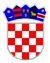 	REPUBLIKA HRVATSKAVUKOVARSKO-SRIJEMSKA ŽUPANIJAOPĆINA NEGOSLAVCIOpćinsko vijećeKLASA: 400-01/23-01/01URBROJ: 2196-19-02-23-20Negoslavci, 28.12.2023. godine	Na temelju članka 72. Zakona o komunalnom gospodarstvu („Narodne novine“ broj 68/18, 110/18 i 32/20) te članka 19., stavka 1., točke 2. Statuta Općine Negoslavci („Službeni glasnik Općine Negoslavci” broj 1/21 i 7/23), Općinsko vijeće Općine Negoslavci na svojoj redovnoj sjednici održanoj dana 28.12.2023. godine donosiIzmjene i dopune Programa održavanja komunalne infrastrukture za 2023. godinuČlanak 1.	U Programu održavanja komunalne infrastrukture za 2023. godinu („Službeni glasnik Općine Negoslavci” broj 8/23 i 5/23), mijenja se članak 2. i glasi:	„Održavanje komunalne infrastrukture se utvrđuje po djelatnostima kako slijedi (po fiksnom tečaju konverzije 1,00 EUR=7,53450 KN):1. održavanje nerazvrstanih cesta- Tekuće održavanje nerazvrstanih cesta i čišćenje snijega                                                             0,002. održavanje javnih površina na kojima nije dopušten promet motornim vozilima- Sanacija pješačkih staza       					                                               0,00- Uređenje centra općine-PPNM                                                          306.503,46 KN/40.680,00 EUR- Uređenje centra – faza II                                                                                                               0,003. održavanje građevina javne odvodnje oborinskih voda                                                              0,004. održavanje javnih zelenih površina- Održavanje javnih površina                                                              105.413,98 KN/13.990,84 EUR5. održavanje građevina, uređaja i predmeta javne namjene                                                         0,006. održavanje groblja i krematorija unutar groblja- Uređenje groblja i parking na groblju                                                   22.603,50 KN/3.000,00 EUR7. održavanje čistoće javnih površina                                                                                             0,008. održavanje javne rasvjete.- Održavanje javne rasvjeta                                                                     37.672,50 KN/5.000,00 EUR- Podmirenje troškova električne energije                                           115.068,99 KN/15.272,28 EURUKUPNO:       						              587.262,44 KN/77.943,12 EUROdržavanje javnih površina na kojima nije dopušten promet motornim vozilimaPlanirani iznos za ove radova iznosi 306.503,46 KN/40.680,00 EUR.Održavanje javnih površina na kojima nije dopušten promet motornih vozila podrazumijeva vršenje građevinskih i drugih radova kojima se osigurava njihova funkcionalna ispravnost tijekom njihovog trajanja (sanaciju oštećenja, ulegnuća, pukotina i sl. na javnim površinama).Javne površine na kojima nije dopušten promet motornih vozila podrazumijevaju: pješačke staze, trgove, pločnike, javne prolaze, prečace, ako nisu sastavni dio nerazvrstane ili druge ceste.Održavanje javnih zelenih površinaPlanirani iznos za ove radove iznosi 105.413,98 KN/13.990,84 EUR.Pod održavanjem javnih zelenih površina podrazumijeva se košnja, obrezivanje, sakupljanje biološkog otpada s javnih zelenih površina, obnova, održavanje i njega drveća, ukrasnog grmlja i drugog bilja, popločenih površina i površina u parkovima, fitosanitarna zaštita bilja i biljnog materijala za potrebe održavanja i drugi poslovi potrebni za održavanje tih površina.Radovi na održavanju javnih zelenih površina sastoje se od:-redovnih i izvanrednih hortikulturnih radova – održavanje i njega travnjaka površine 27.000 m2 (košenje i skupljanje trave i lišća, prozračivanje i obnova travnjaka), održavanje i njega sezonskih i trajnih cvjetnjaka, cvjetnih vaza, grmova, živica i stabala,- održavanje nasada drveća podrazumijeva okopavanje, oblikovanje, odrezivanje bolesnih i starih grana, odrezivanje grana koje smetaju prometu, skupljanje grana i odvoz na odlagalište, sadnju novih stablašica,- održavanje živice podrazumijeva oblikovanje živice, zamjenu-sadnju novih sadnica živice,skupljanje grana i odvoz na odlagalište,- nabave sadnog materijala – sezonskih cvjetnica, trajnica, grmova, stabala, travnih busena i dr.- održavanja cvjetnih gredica koje podrazumijeva štihanje, gnojenje, sađenje, zalijevanje, pljevljenje i okopavanje,- navodnjavanje javnih zelenih površina na području Općine.Održavanje groblja i kapele unutar grobljaPlanirani iznos za ove radove iznosi 22.603,50 KN/3.000,00 EUR.Poslovi održavanja obuhvaćaju održavanje zelenih površina groblja površine 26.792 m2 (košnja travnjaka, održavanje ukrasnog raslinja i sezonskog cvijeća, održavanje živica, hortikulturno uređenje groblja), zbrinjavanje otpada, održavanje čistoće pratećih građevina na groblju, održavanje, sanacija i izgradnju pješačkih staza dužine 32m2 i putova na groblju, kao i postavljanje ograde dužine 400m. Javna rasvjetaPlanirani iznos za javnu rasvjetu 152.741,49 KN/20.272,28 EUR.Pod održavanjem javne rasvjete podrazumijeva se upravljanje i održavanje instalacija javne rasvjete, uključujući podmirivanje troškova električne energije, za rasvjetljavanje površina javne namjene. Radovi na sustavu javne rasvjete izvode se da bi sustav bio u potpunoj funkcionalnosti. Ovdje spada redovno i investicijsko održavanje. U redovito održavanje javne rasvjete spadaju periodički pregledi ispravnosti sustava na području općine, zamjena dotrajalih i nefunkcionalnih (neispravnih) rasvjetnih tijela, zamjena ili obnova dotrajalih stupova javne rasvjete, zamjena kablova i druge pripadajuće opreme, proširenje javne rasvjete i intervencijski zahvati. Redovno održavanje se obavlja kroz cijelu godinu prema potrebi. Hitne intervencije vrše se nakon raznih devastacija na rasvjetnim tijelima (nakon prometnih nezgoda, poslije nevremena zbog dotrajalosti stupova, udara groma ili kvarova na kablovima). Potrošnja javne rasvjete podrazumijeva podmirivanje troškova za utrošak električne energije za javnu rasvjetu, a temeljem Ugovora o opskrbi električnom energijom povlaštenog kupca.“Članak 2.	Članak 3. Programa mijenja se glasi:		„Financijska sredstva za održavanje komunalne infrastrukture iz članka 2. u ukupnom iznosu od 587.262,44 KN/77.943,12 EUR osigurat će se iz sljedećih izvora.„Članak 3.	Ostale odredbe Programa se ne mijenjaju, niti se dopunjavaju.Članak 4.	Izmjene i dopune Programa održavanja komunalne infrastrukture za 2023. godinu, stupaju na snagu dan nakon dana objave u Službenom glasniku Općine Negoslavci.PREDSJEDNIK OPĆINSKOG VIJEĆAMiodrag MišanovićIzvršenjePotrebna sredstvaIzvori financiranja i iznosiUređenje centra općine-PPNM306.503,46 KN/40.680,00 EURMinistarstvo regionalnog razvoja i fondova EU 150.690,00 KN/ 20.000,00 EUR, Proračun 155.813,46 KN/ 20.680,00 EUR Održavanje javnih površina 105.413,98 KN/13.990,84 EURProračun 105.413,98 KN/13.990,84 EURUređenje groblja i parkinga na groblju22.603,50 KN/3.000,00 EURProračun 22.603,50 KN/3.000,00 EUROdržavanje javne rasvjete152.741,49 KN/20.272,28 EURProračun  152.741,49 KN/20.272,28 EURUKUPNO587.262,44 KN/77.943,12 EUR